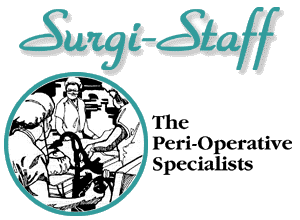 									Proficiency Skills ChecklistENDOSCOPY / GI - RNNAME:                                                                         	DATE:                                    						Directions: Check the column		S = Strong skill: at least one (1) year of work can perform without assistancethat best describes your skill level   	A = Adequate skill: at least six (6) months work may require some assistancein each area.		   	 L=  Limited skill: less than six (6) months work will require assistance				 N=  No skillFax to: 1-305-266-3242Procedures   S     A     L    N   S     A     L    N   S     A     L    N   S     A     L    NAssist with EGD’sAssist with endoscopic ultrasoundAssist with active GI bleedCautery devicesAssist with manometry studiesAssist with variceal bandingAssist with esophageal dilatationsAssist with esophageal ballooningAssist with scelrotherapyAssist with TEEAssist with bronchoscopyAssist with colonoscopyAssist with polypectomyAssist with ERCP’sAssist with PEG placementsAssist with liver BXAssist with collection of hot & cold BX’sSpecimen collection & labelingSet up of scopes & video equipmentApply external abdominal pressure to assist with scope movementScope cleaningAssist with mobile cases, ICU, ER, etc.Radiation safetyAutomated Medication Dispensing System, Pyxis, Omnicell, or otherTakes call for emergency casesNational Patient Safety GoalsAwareness of HCAHPSAccurate patient identificationEffective communicationInterpretation & communication of lab valuesMedication administrationProcedures - cont.   S     A     L    N   S     A     L    N   S     A     L    N   S     A     L    NLabeling (medications & specimens)Anticoagulation therapyMonitoring conscious sedationPain assessment & managementInfection controlUniversal precautionsIsolationMinimize risk for fallsPrevention of pressure ulcersUse of rapid response teamsAdminister Conscious SedationAdminister Conscious SedationAdminister Conscious SedationAdminister Conscious SedationAdminister Conscious SedationAdminister Conscious SedationAdminister Conscious SedationFentanylPropofolDemerolPresedexVersedReversal agentsPre ProcedurePre ProcedurePre ProcedurePre ProcedurePre ProcedurePre ProcedurePre ProcedurePre procedure phone callsElectronic documentationPatient assessmentColon prep or re-prepPre procedure checklist/consentIV start, med adminPost ProcedurePost ProcedurePost ProcedurePost ProcedurePost ProcedurePost ProcedurePost ProcedureAssess for air movement post colonoscopyAssess for painAssess for bowel soundsAssess for gag reflex post EGDAssess for gag reflex post bronchoscopyRecover from MACRecover from (moderate) conscious sedationDischarge outpatients to homePost procedure phone callsAge Specific Competencies   S     A     L    N   S     A     L    N   S     A     L    N   S     A     L    NNewborn/neonate (birth-30 days)Infant (31 days-1 year)Toddler (ages 2-3 years)Preschool (ages 4-5 years)School age (ages 6-12 years)Adolescent (ages 13-21 years)Young adult (ages 22-39 years)Adult (ages 40-64 years)Older adult (ages 65-79 years)Elderly (ages 80+ years)